РЕШЕНИЕ «О введении единицы руководителя и четырех единиц сторожей школы в х. Хапачев»    Рассмотрев представленное Управлением образования Администрации МО «Шовгеновский район» ходатайство о введении единицы руководителя и четырех единиц сторожей школы в х. Хапачев, Совет народных депутатов МО «Шовгеновский район» РЕШИЛ: 1.Ввести  единицу руководителя школы в х. Хапачев с окладом 16 838 рублей и четырех единиц сторожей с окладом 11,163 рубля (на одну единицу) с 01.08.2018 года.2.Опубликовать настоящее Решение в районной газете «Заря».3.Настоящее решение вступает в силу с момента официального опубликования. Глава  администрации МО «Шовгеновский район»                                                                Р.Р. Аутлев                                                         а. Хакуринохабль «_____» _____2018 г.РЕСПУБЛИКА АДЫГЕЯСовет народных депутатовМуниципального образования«Шовгеновский  район»385440, а. Хакуринохабль,ул. Шовгенова, 9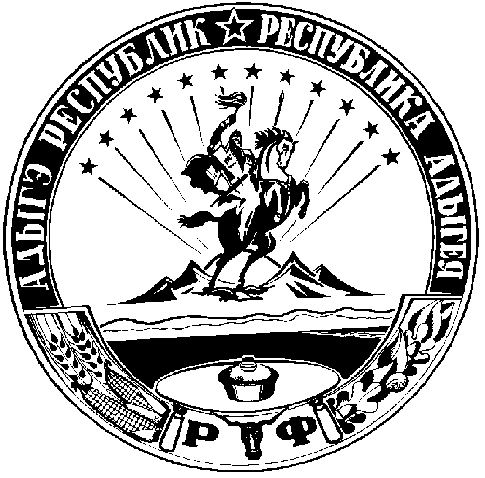 АДЫГЭ РЕСПУБЛИКМуниципальнэ образованиеу«Шэуджэн район» янароднэ депутатхэм я Совет385440, къ. Хьакурынэхьабл,ур. Шэуджэным ыцI, 9